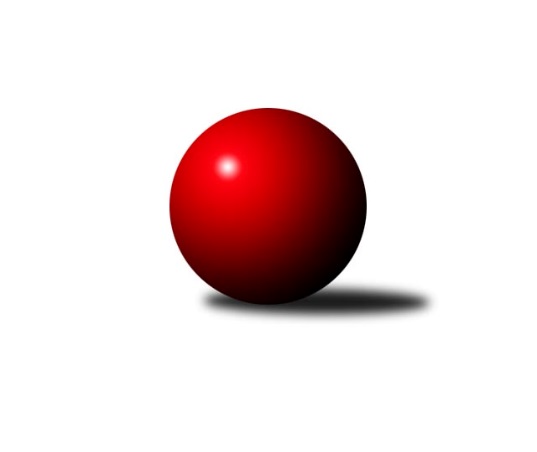 Č.18Ročník 2019/2020	19.5.2024 Jihomoravský KP2 jih 2019/2020Statistika 18. kolaTabulka družstev:		družstvo	záp	výh	rem	proh	skore	sety	průměr	body	plné	dorážka	chyby	1.	KK Vyškov F	16	14	0	2	75.0 : 21.0 	(88.5 : 39.5)	1705	28	1177	528	27.6	2.	TJ Sokol Šanov C	17	13	0	4	73.5 : 28.5 	(86.0 : 50.0)	1617	26	1131	486	36	3.	SK Podlužan Prušánky C	16	12	0	4	65.0 : 31.0 	(78.0 : 50.0)	1640	24	1143	497	28.3	4.	SK STAK Domanín	16	9	0	7	52.0 : 44.0 	(72.0 : 56.0)	1577	18	1108	469	38.6	5.	TJ Sokol Mistřín D	17	8	1	8	51.0 : 51.0 	(63.0 : 73.0)	1557	17	1110	447	43.4	6.	KK Vyškov E	16	7	0	9	44.5 : 51.5 	(62.5 : 65.5)	1561	14	1108	453	42.8	7.	TJ Jiskra Kyjov B	16	7	0	9	41.0 : 55.0 	(57.0 : 71.0)	1551	14	1116	435	42.6	8.	TJ Sokol Vracov C	17	5	2	10	36.0 : 66.0 	(56.0 : 80.0)	1558	12	1104	454	45.1	9.	KK Vyškov D	16	5	1	10	38.5 : 57.5 	(54.0 : 74.0)	1533	11	1095	439	45.1	10.	KC Hodonín B	17	5	0	12	35.5 : 66.5 	(59.5 : 76.5)	1497	10	1082	415	53	11.	TJ Lokomotiva Valtice C	16	3	0	13	28.0 : 68.0 	(43.5 : 84.5)	1556	6	1091	464	45.6Tabulka doma:		družstvo	záp	výh	rem	proh	skore	sety	průměr	body	maximum	minimum	1.	SK Podlužan Prušánky C	8	7	0	1	38.0 : 10.0 	(44.0 : 20.0)	1701	14	1772	1640	2.	KK Vyškov F	8	7	0	1	36.0 : 12.0 	(43.5 : 20.5)	1726	14	1875	1628	3.	SK STAK Domanín	8	7	0	1	36.0 : 12.0 	(43.5 : 20.5)	1557	14	1607	1498	4.	TJ Sokol Šanov C	9	7	0	2	38.0 : 16.0 	(48.0 : 24.0)	1654	14	1775	1551	5.	KK Vyškov E	8	5	0	3	31.5 : 16.5 	(34.5 : 29.5)	1640	10	1754	1566	6.	TJ Jiskra Kyjov B	8	5	0	3	27.0 : 21.0 	(33.0 : 31.0)	1602	10	1695	1502	7.	TJ Sokol Mistřín D	9	5	0	4	31.0 : 23.0 	(39.0 : 33.0)	1619	10	1709	1491	8.	KC Hodonín B	9	4	0	5	20.5 : 33.5 	(30.5 : 41.5)	1516	8	1581	1402	9.	TJ Sokol Vracov C	8	3	1	4	18.0 : 30.0 	(27.0 : 37.0)	1532	7	1645	1233	10.	TJ Lokomotiva Valtice C	8	3	0	5	20.0 : 28.0 	(24.0 : 40.0)	1545	6	1588	1480	11.	KK Vyškov D	7	2	1	4	18.0 : 24.0 	(26.5 : 29.5)	1588	5	1647	1539Tabulka venku:		družstvo	záp	výh	rem	proh	skore	sety	průměr	body	maximum	minimum	1.	KK Vyškov F	8	7	0	1	39.0 : 9.0 	(45.0 : 19.0)	1702	14	1832	1524	2.	TJ Sokol Šanov C	8	6	0	2	35.5 : 12.5 	(38.0 : 26.0)	1611	12	1720	1492	3.	SK Podlužan Prušánky C	8	5	0	3	27.0 : 21.0 	(34.0 : 30.0)	1631	10	1719	1531	4.	TJ Sokol Mistřín D	8	3	1	4	20.0 : 28.0 	(24.0 : 40.0)	1548	7	1631	1473	5.	KK Vyškov D	9	3	0	6	20.5 : 33.5 	(27.5 : 44.5)	1535	6	1606	1435	6.	TJ Sokol Vracov C	9	2	1	6	18.0 : 36.0 	(29.0 : 43.0)	1561	5	1616	1501	7.	SK STAK Domanín	8	2	0	6	16.0 : 32.0 	(28.5 : 35.5)	1580	4	1694	1488	8.	TJ Jiskra Kyjov B	8	2	0	6	14.0 : 34.0 	(24.0 : 40.0)	1543	4	1792	1374	9.	KK Vyškov E	8	2	0	6	13.0 : 35.0 	(28.0 : 36.0)	1559	4	1652	1441	10.	KC Hodonín B	8	1	0	7	15.0 : 33.0 	(29.0 : 35.0)	1494	2	1586	1399	11.	TJ Lokomotiva Valtice C	8	0	0	8	8.0 : 40.0 	(19.5 : 44.5)	1557	0	1598	1483Tabulka podzimní části:		družstvo	záp	výh	rem	proh	skore	sety	průměr	body	doma	venku	1.	KK Vyškov F	10	9	0	1	49.0 : 11.0 	(54.5 : 25.5)	1698	18 	5 	0 	0 	4 	0 	1	2.	TJ Sokol Šanov C	10	7	0	3	39.5 : 20.5 	(50.0 : 30.0)	1640	14 	4 	0 	2 	3 	0 	1	3.	SK Podlužan Prušánky C	10	7	0	3	38.0 : 22.0 	(47.5 : 32.5)	1642	14 	5 	0 	0 	2 	0 	3	4.	SK STAK Domanín	10	7	0	3	37.0 : 23.0 	(50.5 : 29.5)	1604	14 	5 	0 	1 	2 	0 	2	5.	TJ Sokol Mistřín D	10	5	0	5	30.0 : 30.0 	(37.0 : 43.0)	1553	10 	2 	0 	3 	3 	0 	2	6.	TJ Jiskra Kyjov B	10	5	0	5	29.0 : 31.0 	(36.0 : 44.0)	1583	10 	3 	0 	1 	2 	0 	4	7.	KK Vyškov E	10	4	0	6	25.5 : 34.5 	(37.5 : 42.5)	1559	8 	2 	0 	2 	2 	0 	4	8.	KK Vyškov D	10	3	0	7	24.0 : 36.0 	(33.0 : 47.0)	1520	6 	2 	0 	3 	1 	0 	4	9.	KC Hodonín B	10	3	0	7	19.0 : 41.0 	(30.0 : 50.0)	1507	6 	3 	0 	3 	0 	0 	4	10.	TJ Sokol Vracov C	10	3	0	7	18.0 : 42.0 	(31.5 : 48.5)	1550	6 	1 	0 	3 	2 	0 	4	11.	TJ Lokomotiva Valtice C	10	2	0	8	21.0 : 39.0 	(32.5 : 47.5)	1542	4 	2 	0 	3 	0 	0 	5Tabulka jarní části:		družstvo	záp	výh	rem	proh	skore	sety	průměr	body	doma	venku	1.	TJ Sokol Šanov C	7	6	0	1	34.0 : 8.0 	(36.0 : 20.0)	1611	12 	3 	0 	0 	3 	0 	1 	2.	SK Podlužan Prušánky C	6	5	0	1	27.0 : 9.0 	(30.5 : 17.5)	1653	10 	2 	0 	1 	3 	0 	0 	3.	KK Vyškov F	6	5	0	1	26.0 : 10.0 	(34.0 : 14.0)	1722	10 	2 	0 	1 	3 	0 	0 	4.	TJ Sokol Mistřín D	7	3	1	3	21.0 : 21.0 	(26.0 : 30.0)	1595	7 	3 	0 	1 	0 	1 	2 	5.	KK Vyškov E	6	3	0	3	19.0 : 17.0 	(25.0 : 23.0)	1590	6 	3 	0 	1 	0 	0 	2 	6.	TJ Sokol Vracov C	7	2	2	3	18.0 : 24.0 	(24.5 : 31.5)	1570	6 	2 	1 	1 	0 	1 	2 	7.	KK Vyškov D	6	2	1	3	14.5 : 21.5 	(21.0 : 27.0)	1567	5 	0 	1 	1 	2 	0 	2 	8.	SK STAK Domanín	6	2	0	4	15.0 : 21.0 	(21.5 : 26.5)	1544	4 	2 	0 	0 	0 	0 	4 	9.	TJ Jiskra Kyjov B	6	2	0	4	12.0 : 24.0 	(21.0 : 27.0)	1503	4 	2 	0 	2 	0 	0 	2 	10.	KC Hodonín B	7	2	0	5	16.5 : 25.5 	(29.5 : 26.5)	1496	4 	1 	0 	2 	1 	0 	3 	11.	TJ Lokomotiva Valtice C	6	1	0	5	7.0 : 29.0 	(11.0 : 37.0)	1562	2 	1 	0 	2 	0 	0 	3 Zisk bodů pro družstvo:		jméno hráče	družstvo	body	zápasy	v %	dílčí body	sety	v %	1.	Josef Michálek 	KK Vyškov F 	13	/	17	(76%)	25	/	34	(74%)	2.	Jakub Juřík 	SK STAK Domanín  	13	/	17	(76%)	24	/	34	(71%)	3.	Milana Alánová 	KK Vyškov E 	12	/	14	(86%)	21.5	/	28	(77%)	4.	Jiří Formánek 	KK Vyškov F 	12	/	15	(80%)	20	/	30	(67%)	5.	Milan Ryšánek 	KK Vyškov F 	11	/	14	(79%)	20	/	28	(71%)	6.	Dušan Urubek 	TJ Sokol Mistřín D 	11	/	15	(73%)	21	/	30	(70%)	7.	Zbyněk Vašina 	SK STAK Domanín  	11	/	16	(69%)	24	/	32	(75%)	8.	Libor Kuja 	SK Podlužan Prušánky C 	11	/	17	(65%)	23	/	34	(68%)	9.	Pavel Petrů 	TJ Sokol Šanov C 	10	/	13	(77%)	19	/	26	(73%)	10.	Václav Valenta 	TJ Jiskra Kyjov B 	10	/	14	(71%)	19	/	28	(68%)	11.	Filip Benada 	SK Podlužan Prušánky C 	10	/	15	(67%)	22	/	30	(73%)	12.	Martin Šubrt 	TJ Jiskra Kyjov B 	10	/	16	(63%)	22	/	32	(69%)	13.	Pavel Zaremba 	KK Vyškov D 	9	/	11	(82%)	17	/	22	(77%)	14.	Jiří Lauko 	SK Podlužan Prušánky C 	9	/	12	(75%)	16.5	/	24	(69%)	15.	Oldřiška Varmužová 	TJ Sokol Šanov C 	9	/	12	(75%)	15	/	24	(63%)	16.	Marta Volfová 	TJ Sokol Šanov C 	9	/	13	(69%)	18.5	/	26	(71%)	17.	Stanislav Červenka 	TJ Sokol Šanov C 	8	/	9	(89%)	13	/	18	(72%)	18.	Martina Nejedlíková 	TJ Sokol Vracov C 	8	/	14	(57%)	17.5	/	28	(63%)	19.	Veronika Presová 	TJ Sokol Vracov C 	8	/	14	(57%)	16	/	28	(57%)	20.	Vladimír Crhonek 	KK Vyškov F 	7	/	10	(70%)	13	/	20	(65%)	21.	Daniel Ilčík 	TJ Sokol Mistřín D 	7	/	11	(64%)	12.5	/	22	(57%)	22.	Milan Šimek 	SK Podlužan Prušánky C 	7	/	11	(64%)	11	/	22	(50%)	23.	Jitka Usnulová 	KK Vyškov E 	7	/	12	(58%)	15.5	/	24	(65%)	24.	Michaela Mlynariková 	TJ Lokomotiva Valtice C 	7	/	14	(50%)	14	/	28	(50%)	25.	Jiří Kunz 	KC Hodonín B 	7	/	14	(50%)	13.5	/	28	(48%)	26.	Stanislav Šmehlík 	KK Vyškov D 	7	/	17	(41%)	11	/	34	(32%)	27.	Josef Šlahůnek 	SK STAK Domanín  	6	/	10	(60%)	11.5	/	20	(58%)	28.	Antonín Pihar 	SK Podlužan Prušánky C 	6	/	10	(60%)	10	/	20	(50%)	29.	Jan Beneš 	TJ Lokomotiva Valtice C 	6	/	10	(60%)	10	/	20	(50%)	30.	Adam Pavel Špaček 	TJ Sokol Mistřín D 	6	/	10	(60%)	9.5	/	20	(48%)	31.	Radek Břečka 	TJ Sokol Vracov C 	6	/	13	(46%)	11.5	/	26	(44%)	32.	Jan Vejmola 	KK Vyškov D 	5.5	/	9	(61%)	11	/	18	(61%)	33.	Michal Huťa 	-- volný los -- 	5	/	6	(83%)	10	/	12	(83%)	34.	Pavel Martinek 	TJ Sokol Šanov C 	5	/	6	(83%)	9	/	12	(75%)	35.	Michal Zdražil 	KC Hodonín B 	5	/	8	(63%)	11	/	16	(69%)	36.	Jana Kurialová 	KK Vyškov E 	5	/	8	(63%)	10	/	16	(63%)	37.	Běla Omastová 	KK Vyškov E 	5	/	12	(42%)	11.5	/	24	(48%)	38.	Vojtěch Filípek 	SK STAK Domanín  	5	/	13	(38%)	13.5	/	26	(52%)	39.	Lenka Spišiaková 	TJ Sokol Šanov C 	4.5	/	6	(75%)	8	/	12	(67%)	40.	Lukáš Ingr 	KC Hodonín B 	4.5	/	7	(64%)	10	/	14	(71%)	41.	Jana Kovářová 	KK Vyškov E 	4	/	5	(80%)	6	/	10	(60%)	42.	Petr Snídal 	KK Vyškov D 	4	/	6	(67%)	8	/	12	(67%)	43.	Lubomír Kyselka 	TJ Sokol Mistřín D 	4	/	6	(67%)	5	/	12	(42%)	44.	Miroslav Poledník 	KK Vyškov F 	4	/	7	(57%)	8	/	14	(57%)	45.	Jindřich Burďák 	TJ Jiskra Kyjov B 	4	/	10	(40%)	10	/	20	(50%)	46.	Dan Schüler 	KC Hodonín B 	4	/	15	(27%)	10	/	30	(33%)	47.	Štěpán Kříž 	KC Hodonín B 	3	/	5	(60%)	7	/	10	(70%)	48.	Eliška Koňaříková 	TJ Lokomotiva Valtice C 	3	/	6	(50%)	6	/	12	(50%)	49.	Dennis Urc 	TJ Sokol Mistřín D 	3	/	7	(43%)	8	/	14	(57%)	50.	Zbyněk Škoda 	TJ Lokomotiva Valtice C 	3	/	8	(38%)	7	/	16	(44%)	51.	Kateřina Lužová 	TJ Sokol Mistřín D 	3	/	8	(38%)	4.5	/	16	(28%)	52.	Radim Šubrt 	TJ Jiskra Kyjov B 	3	/	10	(30%)	5.5	/	20	(28%)	53.	Jiří Alán 	KK Vyškov D 	3	/	11	(27%)	9	/	22	(41%)	54.	Nikola Plášková 	TJ Sokol Vracov C 	3	/	12	(25%)	8	/	24	(33%)	55.	Richard Cigánek 	TJ Lokomotiva Valtice C 	3	/	15	(20%)	6.5	/	30	(22%)	56.	František Jelínek 	KK Vyškov D 	2	/	3	(67%)	2	/	6	(33%)	57.	Pavel Pěček 	TJ Sokol Mistřín D 	2	/	4	(50%)	4	/	8	(50%)	58.	Martin Koutný 	-- volný los -- 	2	/	5	(40%)	5	/	10	(50%)	59.	Vladimír Jaroš 	TJ Sokol Šanov C 	2	/	5	(40%)	4.5	/	10	(45%)	60.	Ondřej Repík 	TJ Sokol Vracov C 	2	/	6	(33%)	5	/	12	(42%)	61.	Jaroslav Stříž 	TJ Jiskra Kyjov B 	2	/	6	(33%)	3	/	12	(25%)	62.	František Ilčík 	-- volný los -- 	2	/	8	(25%)	7.5	/	16	(47%)	63.	Michal Kouřil 	KK Vyškov F 	1	/	1	(100%)	2	/	2	(100%)	64.	Kristýna Blechová 	TJ Sokol Šanov C 	1	/	1	(100%)	1	/	2	(50%)	65.	Jana Nytrová 	KK Vyškov D 	1	/	3	(33%)	3	/	6	(50%)	66.	Petr Macek 	-- volný los -- 	1	/	5	(20%)	3	/	10	(30%)	67.	Přemysl Harca 	-- volný los -- 	1	/	5	(20%)	3	/	10	(30%)	68.	Eva Paulíčková 	TJ Jiskra Kyjov B 	1	/	5	(20%)	2	/	10	(20%)	69.	Aleš Jurkovič 	-- volný los -- 	1	/	8	(13%)	3	/	16	(19%)	70.	Michaela Malinková 	KK Vyškov E 	1	/	10	(10%)	4	/	20	(20%)	71.	Filip Schreiber 	KC Hodonín B 	1	/	13	(8%)	2.5	/	26	(10%)	72.	Božena Vajdová 	TJ Lokomotiva Valtice C 	1	/	14	(7%)	2	/	28	(7%)	73.	Marie Kovaříková 	KK Vyškov E 	0.5	/	6	(8%)	2	/	12	(17%)	74.	Petr Pres 	TJ Sokol Vracov C 	0	/	1	(0%)	1	/	2	(50%)	75.	Pavel Vejmola 	KK Vyškov D 	0	/	1	(0%)	0	/	2	(0%)	76.	Hana Fialová 	KK Vyškov E 	0	/	1	(0%)	0	/	2	(0%)	77.	Petr Růžička 	TJ Jiskra Kyjov B 	0	/	2	(0%)	0	/	4	(0%)	78.	Josef Ronek 	TJ Jiskra Kyjov B 	0	/	2	(0%)	0	/	4	(0%)	79.	Josef Otáhal 	KC Hodonín B 	0	/	2	(0%)	0	/	4	(0%)	80.	Zdeněk Kožela 	SK STAK Domanín  	0	/	2	(0%)	0	/	4	(0%)	81.	Iveta Trojanová 	TJ Sokol Vracov C 	0	/	2	(0%)	0	/	4	(0%)	82.	Ilona Lužová 	TJ Sokol Mistřín D 	0	/	3	(0%)	1	/	6	(17%)	83.	Antonín Jurdanov 	SK STAK Domanín  	0	/	3	(0%)	0	/	6	(0%)	84.	Soňa Pavlová 	KK Vyškov D 	0	/	3	(0%)	0	/	6	(0%)	85.	Dana Zelinová 	SK STAK Domanín  	0	/	4	(0%)	1	/	8	(13%)	86.	Michal Plášek 	TJ Sokol Vracov C 	0	/	4	(0%)	0	/	8	(0%)	87.	Lumír Hanzelka 	KK Vyškov D 	0	/	5	(0%)	0	/	10	(0%)	88.	Zdeněk Hanák 	-- volný los -- 	0	/	6	(0%)	3.5	/	12	(29%)Průměry na kuželnách:		kuželna	průměr	plné	dorážka	chyby	výkon na hráče	1.	Prušánky (dvoudráha), 1-2	1645	1152	493	34.3	(411.5)	2.	KK Vyškov, 1-4	1628	1150	478	39.7	(407.2)	3.	Šanov, 1-4	1615	1142	473	38.1	(403.9)	4.	TJ Sokol Mistřín, 1-4	1604	1137	467	41.9	(401.2)	5.	- volno -, 1-4	1598	1123	475	42.6	(399.5)	6.	Kyjov, 1-2	1593	1133	459	42.3	(398.3)	7.	TJ Sokol Vracov, 1-6	1559	1104	455	40.4	(389.8)	8.	TJ Lokomotiva Valtice, 1-4	1558	1123	435	47.7	(389.7)	9.	Ratíškovice, 1-4	1537	1097	439	45.2	(384.4)	10.	Domanín, 1-2	1519	1070	448	37.9	(379.8)Nejlepší výkony na kuželnách:Prušánky (dvoudráha), 1-2SK Podlužan Prušánky C	1772	6. kolo	Antonín Pihar 	SK Podlužan Prušánky C	478	18. koloKK Vyškov F	1748	16. kolo	Štěpán Kříž 	KC Hodonín B	472	10. koloSK Podlužan Prušánky C	1743	18. kolo	Jiří Lauko 	SK Podlužan Prušánky C	469	15. koloSK Podlužan Prušánky C	1724	10. kolo	Jiří Lauko 	SK Podlužan Prušánky C	464	6. koloSK Podlužan Prušánky C	1705	15. kolo	Jiří Formánek 	KK Vyškov F	463	16. koloSK Podlužan Prušánky C	1697	8. kolo	Jiří Lauko 	SK Podlužan Prušánky C	454	10. koloSK Podlužan Prušánky C	1668	16. kolo	Filip Benada 	SK Podlužan Prušánky C	448	6. koloSK Podlužan Prušánky C	1656	2. kolo	Josef Michálek 	KK Vyškov F	448	16. koloSK Podlužan Prušánky C	1640	4. kolo	Filip Benada 	SK Podlužan Prušánky C	442	4. koloTJ Sokol Vracov C	1610	15. kolo	Zbyněk Škoda 	TJ Lokomotiva Valtice C	440	4. koloKK Vyškov, 1-4KK Vyškov F	1875	15. kolo	Milana Alánová 	KK Vyškov E	486	11. koloKK Vyškov F	1803	7. kolo	Martin Šubrt 	TJ Jiskra Kyjov B	480	9. koloTJ Jiskra Kyjov B	1792	9. kolo	Milana Alánová 	KK Vyškov E	480	13. koloKK Vyškov F	1762	5. kolo	Petr Snídal 	KK Vyškov F	477	15. koloKK Vyškov E	1754	17. kolo	Josef Michálek 	KK Vyškov F	477	15. koloKK Vyškov E	1753	9. kolo	Josef Michálek 	KK Vyškov F	474	7. koloKK Vyškov F	1735	4. kolo	Jiří Formánek 	KK Vyškov F	472	15. koloTJ Sokol Šanov C	1720	17. kolo	Zbyněk Vašina 	SK STAK Domanín 	465	13. koloTJ Sokol Šanov C	1719	13. kolo	Milana Alánová 	KK Vyškov E	462	7. koloKK Vyškov F	1698	9. kolo	Jiří Formánek 	KK Vyškov F	461	4. koloŠanov, 1-4TJ Sokol Šanov C	1775	11. kolo	Petr Snídal 	KK Vyškov D	474	1. koloKK Vyškov F	1724	6. kolo	Josef Michálek 	KK Vyškov F	472	6. koloTJ Sokol Šanov C	1699	3. kolo	Stanislav Červenka 	TJ Sokol Šanov C	469	11. koloTJ Sokol Šanov C	1689	16. kolo	Pavel Petrů 	TJ Sokol Šanov C	468	11. koloTJ Sokol Šanov C	1659	12. kolo	Stanislav Červenka 	TJ Sokol Šanov C	464	16. koloTJ Sokol Šanov C	1652	14. kolo	Pavel Petrů 	TJ Sokol Šanov C	457	7. koloTJ Sokol Šanov C	1651	7. kolo	Eliška Koňaříková 	TJ Lokomotiva Valtice C	448	16. koloTJ Sokol Šanov C	1646	9. kolo	Stanislav Červenka 	TJ Sokol Šanov C	443	7. koloSK STAK Domanín 	1625	3. kolo	Pavel Petrů 	TJ Sokol Šanov C	443	9. koloSK Podlužan Prušánky C	1622	11. kolo	Milan Šimek 	SK Podlužan Prušánky C	443	11. koloTJ Sokol Mistřín, 1-4KK Vyškov F	1832	10. kolo	Josef Michálek 	KK Vyškov F	510	10. koloTJ Sokol Mistřín D	1709	8. kolo	Jiří Formánek 	KK Vyškov F	490	10. koloTJ Sokol Mistřín D	1696	18. kolo	Adam Pavel Špaček 	TJ Sokol Mistřín D	461	8. koloTJ Sokol Mistřín D	1693	10. kolo	Dušan Urubek 	TJ Sokol Mistřín D	457	3. koloSK Podlužan Prušánky C	1660	14. kolo	Adam Pavel Špaček 	TJ Sokol Mistřín D	448	10. koloTJ Sokol Mistřín D	1633	14. kolo	Dušan Urubek 	TJ Sokol Mistřín D	446	8. koloTJ Sokol Mistřín D	1625	6. kolo	Daniel Ilčík 	TJ Sokol Mistřín D	444	14. koloTJ Jiskra Kyjov B	1605	3. kolo	Václav Valenta 	TJ Jiskra Kyjov B	442	3. koloSK STAK Domanín 	1597	18. kolo	Martina Nejedlíková 	TJ Sokol Vracov C	442	1. koloTJ Sokol Mistřín D	1592	3. kolo	Dušan Urubek 	TJ Sokol Mistřín D	442	18. kolo- volno -, 1-4SK Podlužan Prušánky C	1740	1. kolo	Michal Huťa 	-- volný los --	506	3. koloTJ Sokol Šanov C	1701	8. kolo	Jakub Juřík 	SK STAK Domanín 	464	6. kolo-- volný los --	1689	3. kolo	Michal Huťa 	-- volný los --	454	6. kolo-- volný los --	1656	6. kolo	Filip Benada 	SK Podlužan Prušánky C	442	1. koloKK Vyškov D	1570	3. kolo	Jiří Lauko 	SK Podlužan Prušánky C	441	1. koloTJ Sokol Mistřín D	1553	11. kolo	Marta Volfová 	TJ Sokol Šanov C	437	8. kolo-- volný los --	1539	1. kolo	Jana Nytrová 	KK Vyškov D	436	3. kolo-- volný los --	1532	11. kolo	Libor Kuja 	SK Podlužan Prušánky C	433	1. kolo-- volný los --	1507	8. kolo	Martin Koutný 	-- volný los --	430	6. koloSK STAK Domanín 	1494	6. kolo	Pavel Petrů 	TJ Sokol Šanov C	429	8. koloKyjov, 1-2KK Vyškov F	1704	18. kolo	Michal Huťa 	-- volný los --	479	2. koloTJ Jiskra Kyjov B	1695	15. kolo	Martin Šubrt 	TJ Jiskra Kyjov B	469	15. koloTJ Jiskra Kyjov B	1672	2. kolo	Václav Valenta 	TJ Jiskra Kyjov B	467	2. koloSK Podlužan Prušánky C	1667	17. kolo	Václav Valenta 	TJ Jiskra Kyjov B	466	5. koloTJ Jiskra Kyjov B	1661	5. kolo	Václav Valenta 	TJ Jiskra Kyjov B	462	17. kolo-- volný los --	1628	2. kolo	Martin Šubrt 	TJ Jiskra Kyjov B	458	10. koloTJ Jiskra Kyjov B	1621	17. kolo	Marta Volfová 	TJ Sokol Šanov C	453	10. koloTJ Jiskra Kyjov B	1616	10. kolo	Martin Šubrt 	TJ Jiskra Kyjov B	446	5. koloTJ Sokol Šanov C	1612	10. kolo	Martina Nejedlíková 	TJ Sokol Vracov C	445	5. koloSK STAK Domanín 	1587	4. kolo	Jiří Formánek 	KK Vyškov F	436	18. koloTJ Sokol Vracov, 1-6SK Podlužan Prušánky C	1719	3. kolo	Jakub Juřík 	SK STAK Domanín 	468	8. koloKK Vyškov F	1695	14. kolo	Martina Nejedlíková 	TJ Sokol Vracov C	461	4. koloSK STAK Domanín 	1694	8. kolo	Milan Šimek 	SK Podlužan Prušánky C	454	3. koloTJ Sokol Vracov C	1691	10. kolo	Dušan Urubek 	TJ Sokol Mistřín D	451	13. koloTJ Sokol Šanov C	1681	4. kolo	Pavel Petrů 	TJ Sokol Šanov C	447	4. koloTJ Sokol Vracov C	1645	18. kolo	Libor Kuja 	SK Podlužan Prušánky C	443	3. koloTJ Sokol Vracov C	1642	4. kolo	Marta Volfová 	TJ Sokol Šanov C	437	4. koloKK Vyškov E	1627	18. kolo	Martina Nejedlíková 	TJ Sokol Vracov C	436	10. koloTJ Sokol Mistřín D	1598	13. kolo	Filip Benada 	SK Podlužan Prušánky C	436	3. koloTJ Sokol Vracov C	1577	14. kolo	Václav Valenta 	TJ Jiskra Kyjov B	434	16. koloTJ Lokomotiva Valtice, 1-4KK Vyškov F	1695	3. kolo	Michal Zdražil 	KC Hodonín B	460	17. koloTJ Sokol Šanov C	1621	5. kolo	Jiří Formánek 	KK Vyškov F	454	3. koloTJ Sokol Vracov C	1616	9. kolo	Pavel Petrů 	TJ Sokol Šanov C	447	5. koloTJ Lokomotiva Valtice C	1588	3. kolo	Eliška Koňaříková 	TJ Lokomotiva Valtice C	442	12. koloKC Hodonín B	1581	17. kolo	Zbyněk Škoda 	TJ Lokomotiva Valtice C	441	14. koloSK Podlužan Prušánky C	1578	12. kolo	Jan Beneš 	TJ Lokomotiva Valtice C	440	3. koloTJ Lokomotiva Valtice C	1577	7. kolo	Jakub Juřík 	SK STAK Domanín 	435	14. koloTJ Lokomotiva Valtice C	1575	11. kolo	Michaela Mlynariková 	TJ Lokomotiva Valtice C	431	11. koloTJ Lokomotiva Valtice C	1568	12. kolo	Martina Nejedlíková 	TJ Sokol Vracov C	430	9. kolo-- volný los --	1568	7. kolo	Eliška Koňaříková 	TJ Lokomotiva Valtice C	429	7. koloRatíškovice, 1-4KK Vyškov F	1696	8. kolo	Josef Michálek 	KK Vyškov F	451	8. koloKK Vyškov E	1627	3. kolo	Michal Zdražil 	KC Hodonín B	451	16. koloKK Vyškov D	1594	14. kolo	Pavel Zaremba 	KK Vyškov D	440	14. koloKC Hodonín B	1581	3. kolo	Jiří Formánek 	KK Vyškov F	434	8. koloTJ Sokol Šanov C	1567	18. kolo	Martina Nejedlíková 	TJ Sokol Vracov C	425	11. kolo-- volný los --	1563	9. kolo	Vladimír Crhonek 	KK Vyškov F	423	8. koloKC Hodonín B	1561	1. kolo	Jiří Kunz 	KC Hodonín B	422	11. koloTJ Sokol Mistřín D	1554	4. kolo	Jitka Usnulová 	KK Vyškov E	420	3. koloKC Hodonín B	1551	11. kolo	Kateřina Lužová 	TJ Sokol Mistřín D	420	4. koloKC Hodonín B	1525	6. kolo	Marta Volfová 	TJ Sokol Šanov C	419	18. koloDomanín, 1-2SK STAK Domanín 	1607	9. kolo	Jakub Juřík 	SK STAK Domanín 	435	11. koloSK STAK Domanín 	1604	2. kolo	Zbyněk Vašina 	SK STAK Domanín 	432	1. koloSK STAK Domanín 	1584	15. kolo	Zbyněk Vašina 	SK STAK Domanín 	431	12. koloSK STAK Domanín 	1570	11. kolo	Zbyněk Vašina 	SK STAK Domanín 	428	2. koloTJ Lokomotiva Valtice C	1564	2. kolo	Jakub Juřík 	SK STAK Domanín 	422	2. koloSK STAK Domanín 	1551	12. kolo	Zbyněk Vašina 	SK STAK Domanín 	422	5. koloSK STAK Domanín 	1537	1. kolo	Josef Šlahůnek 	SK STAK Domanín 	418	9. koloSK Podlužan Prušánky C	1531	9. kolo	Dušan Urubek 	TJ Sokol Mistřín D	415	7. koloKK Vyškov F	1524	1. kolo	Zbyněk Vašina 	SK STAK Domanín 	411	9. koloTJ Sokol Mistřín D	1503	7. kolo	Jakub Juřík 	SK STAK Domanín 	406	9. koloČetnost výsledků:	6.0 : 0.0	15x	5.0 : 1.0	35x	4.0 : 2.0	12x	3.0 : 3.0	2x	2.0 : 4.0	10x	1.5 : 4.5	1x	1.0 : 5.0	13x	0.5 : 5.5	1x	0.0 : 6.0	12x